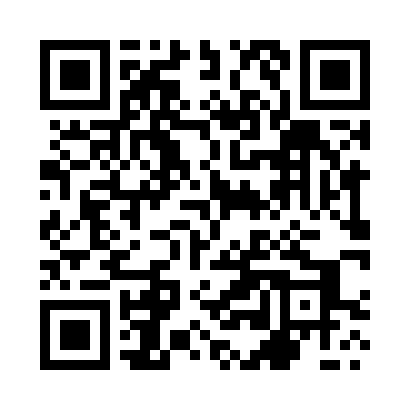 Prayer times for Telatycze, PolandWed 1 May 2024 - Fri 31 May 2024High Latitude Method: Angle Based RulePrayer Calculation Method: Muslim World LeagueAsar Calculation Method: HanafiPrayer times provided by https://www.salahtimes.comDateDayFajrSunriseDhuhrAsrMaghribIsha1Wed2:184:5512:245:327:5410:192Thu2:144:5312:245:337:5610:223Fri2:114:5112:245:347:5710:264Sat2:104:5012:245:367:5910:295Sun2:104:4812:245:378:0110:306Mon2:094:4612:245:388:0210:317Tue2:084:4412:245:398:0410:318Wed2:074:4212:245:408:0610:329Thu2:074:4112:245:418:0710:3310Fri2:064:3912:245:418:0910:3311Sat2:054:3712:245:428:1110:3412Sun2:054:3612:235:438:1210:3513Mon2:044:3412:235:448:1410:3614Tue2:034:3212:235:458:1510:3615Wed2:034:3112:245:468:1710:3716Thu2:024:2912:245:478:1910:3817Fri2:014:2812:245:488:2010:3818Sat2:014:2612:245:498:2210:3919Sun2:004:2512:245:508:2310:4020Mon2:004:2412:245:518:2510:4021Tue1:594:2212:245:518:2610:4122Wed1:594:2112:245:528:2710:4223Thu1:584:2012:245:538:2910:4224Fri1:584:1912:245:548:3010:4325Sat1:584:1712:245:558:3210:4426Sun1:574:1612:245:568:3310:4427Mon1:574:1512:245:568:3410:4528Tue1:574:1412:245:578:3510:4529Wed1:564:1312:255:588:3710:4630Thu1:564:1212:255:588:3810:4731Fri1:564:1112:255:598:3910:47